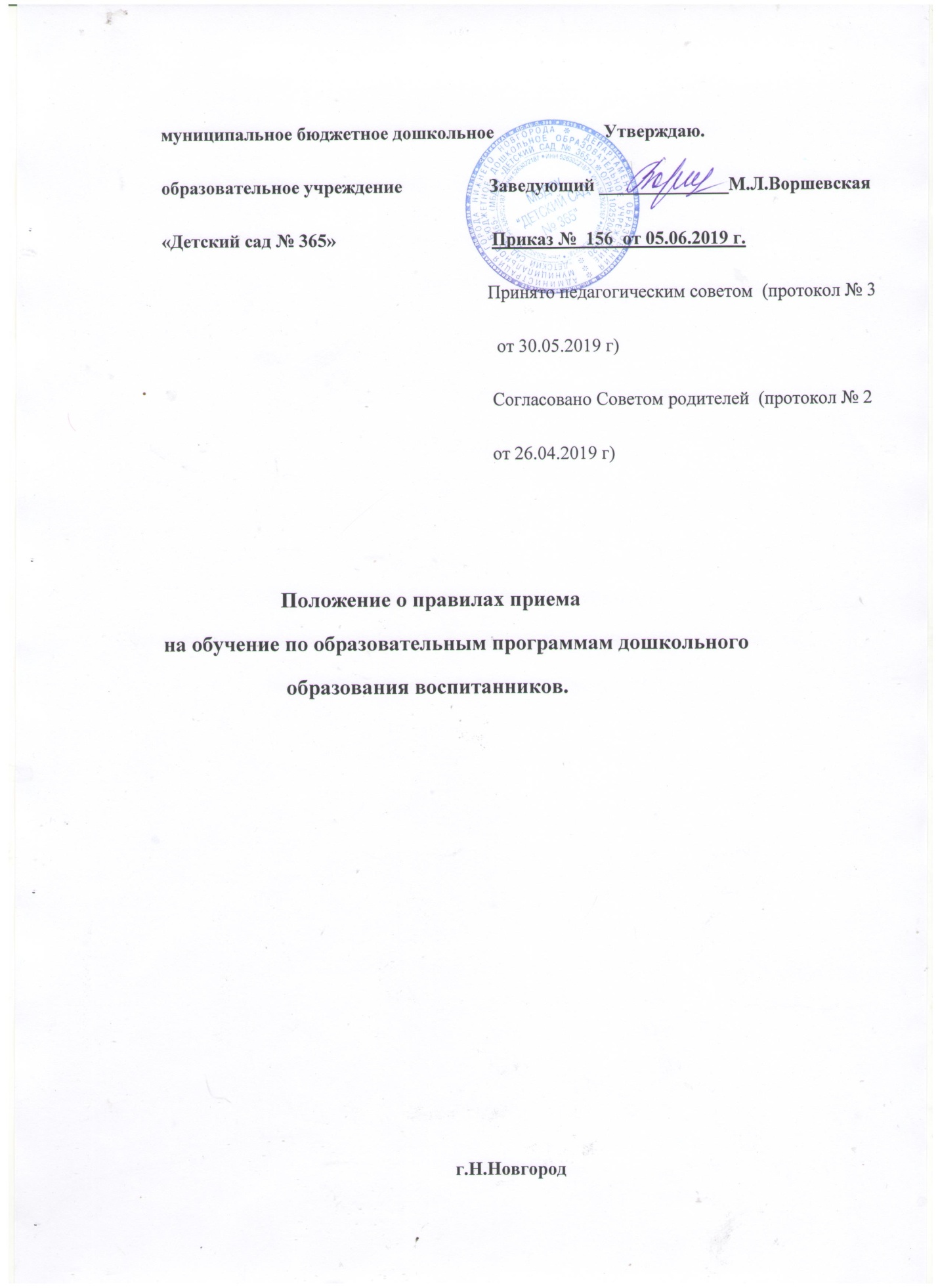 1. Общие положения1.1. Настоящие правила приема на обучение в МБДОУ «Детский сад № 365» (далее – правила) разработаны в соответствии с Федеральным законом от 29.12.2012 № 273-ФЗ «Об образовании в Российской Федерации», Порядком приема на обучение по образовательным программам дошкольного образования, утвержденным приказом Минобрнауки России от 08.04.2014 № 293, Порядком и условиями осуществления перевода обучающихся из одной организации, осуществляющей образовательную деятельность по образовательным программам дошкольного образования, в другие организации, осуществляющие образовательную деятельность по образовательным программам соответствующих уровня и направленности, утвержденным приказом Минобрнауки России от 28.12.2015 № 1527, Постановлением администрации города Нижнего Новгорода от 03.04.2013 № 1163 «Об утверждении административного регламента по предоставлению муниципальной услуги «Прием заявлений, постановка на учет и зачисление детей в образовательные Организации, реализаующие основную образовательную программу дошкольного образования (детские сады)» и уставом муниципального бюджетного дошкольного образовательного учреждения «Детский сад № 365» (далее – детский сад).1.2. Правила определяют требования к процедуре и условиям зачисления граждан Российской Федерации (далее – ребенок, дети) в детский сад для обучения по образовательным программам дошкольного образования, дополнительным общеразвивающим программам, а также в группу (группы) по присмотру и уходу без реализации образовательной программы дошкольного образования.1.3. Прием иностранных граждан и лиц без гражданства, в том числе из числа соотечественников за рубежом, беженцев и вынужденных переселенцев, за счет средств бюджетных ассигнований осуществляется в соответствии с международными договорами Российской Федерации в порядке, предусмотренном законодательством Российской Федерации и настоящими правилами.1.4. Детский сад обеспечивает прием всех граждан, имеющих право на получение дошкольного образования, в том числе прием граждан, имеющих право на получение дошкольного образования и проживающих на территории, за которой закреплен детский сад (далее – закрепленная территория).2. Организация приема на обучение2.1. Прием в детский сад осуществляется в течение календарного года при наличии свободных мест.2.2. Детский сад осуществляет прием всех детей, имеющих право на получение дошкольного образования, в возрасте с двух месяцев. В приеме может быть отказано только при отсутствии свободных мест.2.3. Прием детей с ограниченными возможностями здоровья осуществляется на обучение по адаптированным программам с согласия родителей (законных представителей) на основании рекомендаций психолого-медико-педагогической комиссии.2.4. Прием заявлений на обучение по дополнительным общеразвивающим программам осуществляется с 1 сентября текущего года по 1 марта следующего года.2.5. Лицо, ответственное за прием документов, график приема заявлений и документов, утверждается приказом заведующего детским садом.2.6. Приказ, указанный в пункте 2.5 настоящих правил, размещается на информационном стенде в детском саду и на официальном сайте детского сада в сети интернет в течение трех рабочих дней со дня его издания.2.7. Лицо, ответственное за прием, обеспечивает своевременное размещение на информационном стенде в детском саду и на официальном сайте детского сада в сети интернет:	распорядительного акта Управления образования города Нижнего Новгорода о закреплении образовательных организаций за конкретными территориями;	настоящих правил;	информации о сроках приема документов, графике приема документов;	примерные формы заявлений о приеме в детский сад и образцы их заполнения;	формы заявления о зачислении в порядке перевода из другой организации, осуществляющей образовательную деятельность по образовательным программам дошкольного образования (далее – другая организация), и образца ее заполнения;	формы заявления о приеме на обучение по дополнительным общеразвивающим программам и образца ее заполнения;	информации о направлениях обучения по дополнительным общеразвивающим программам, количестве мест, графике приема заявлений не позднее, чем за 15 календарных дней до начала приема документов;	информации об адресах и телефонах органов управления образованием, осуществляющих признание и установление эквивалентности образования, полученного ребенком за пределами Российской Федерации;	дополнительной информации по текущему приему.2.8. Выбор языка образования, изучаемых родного языка из числа языков народов Российской Федерации, в том числе русского языка как родного языка, государственных языков республик Российской Федерации осуществляется по заявлениям родителей (законных представителей) детей при приеме (переводе) на обучение.3. Порядок зачисления на обучение по основным образовательным программам дошкольного образования и в группу (группы) по присмотру и уходу без реализации образовательной программы 3.1. Прием детей, впервые зачисляемых в детский сад, на обучение по образовательным программам дошкольного образования, а также в группу (группы) по уходу и присмотру без реализации образовательной программы осуществляется по направлению Управления образования Сормовского района города Нижнего Новгорода, по личному заявлению родителя (законного представителя) ребенка при предъявлении оригинала документа, удостоверяющего личность родителя (законного представителя), либо оригинала документа, удостоверяющего личность иностранного гражданина и лица без гражданства в РФ в соответствии с законодательством РФ. Форма заявления утверждается заведующим детским садом.3.2. Родители (законные представители) детей, впервые поступающих в детский сад, предоставляют медицинское заключение или медицинскую карту ( при переводе из одного учреждения в другое) не менее, чем за 1 день до начала посещения ребенком образовательного учреждения.3.3. Для зачисления в детский сад родители (законные представители) детей, проживающих на закрепленной территории, дополнительно предоставляют:	оригинал свидетельства о рождении ребенка или документ, подтверждающий родство заявителя (или законность представления прав ребенка);	свидетельство о регистрации ребенка по месту жительства или по месту пребывания на закрепленной территории или документ, содержащий сведения о регистрации ребенка по месту жительства или по месту пребывания.3.4. Для зачисления в детский сад родители (законные представители) детей, не проживающих на закрепленной территории, дополнительно предоставляют:	оригинал свидетельства о рождении ребенка.3.5. Для зачисления в детский сад родители (законные представители) детей, не являющихся гражданами Российской Федерации, дополнительно предоставляют:	документ, подтверждающий родство заявителя или законность представления прав ребенка;	документ, подтверждающий право заявителя на пребывание в Российской Федерации (виза, в случае прибытия в Россию в порядке, требующем получения визы, и (или) миграционная карта с отметкой о въезде в Россию (за исключением граждан Республики Беларусь), вид на жительство или разрешение на временное проживание в России, иные документы, предусмотренные федеральным законом или международным договором Российской Федерации).Иностранные граждане и лица без гражданства все документы представляют на русском языке или вместе с нотариально заверенным в установленном порядке переводом на русский язык.3.6. Прием на обучение в порядке перевода из другой организации по инициативе родителей (законных представителей) осуществляется по личному заявлению родителей (законных представителей) ребенка о зачислении в детский сад в порядке перевода из другой организации при предъявлении оригинала документа, удостоверяющего личность родителя (законного представителя).Форма заявления утверждается заведующим детским садом.3.7. Для зачисления в порядке перевода из другой организации родители (законные представители) несовершеннолетних дополнительно предъявляют личное дело обучающегося.3.8. Лицо, ответственное за прием документов, при приеме заявления о зачислении в порядке перевода из другой организации по инициативе родителей (законных представителей) проверяет предоставленное личное дело на наличие в нем документов, требуемых при зачислении на обучение по образовательным программам дошкольного образования. В случае отсутствия какого-либо документа лицо, ответственное за прием документов, составляет акт, содержащий информацию о регистрационном номере заявления о зачислении и перечне недостающих документов. Акт составляется в двух экземплярах и заверяется подписями родителей (законных представителей) несовершеннолетнего и лица, ответственного за прием документов, печатью детского сада.Один экземпляр акта подшивается в предоставленное личное дело, второй передается заявителю. Заявитель обязан донести недостающие документы в течение 14 календарных дней с даты составления акта.Отсутствие в личном деле документов, требуемых для зачисления в детский сад, не является основанием для отказа в зачислении в порядке перевода.В течение двух рабочих дней с даты издания приказа о зачисление воспитанника в порядке перевода ответственный за прием документов письменно или по электронной почте уведомляет образовательную организацию, откуда прибыл воспитанник, о номере и дате приказа о зачислении воспитанника в Учреждение. 3.9. Лицо, ответственное за прием документов, при приеме любых заявлений обязано ознакомиться с документом, удостоверяющим личность заявителя, для установления его личности, а также факта родственных отношений и полномочий законного представителя.3.10. При приеме заявления о приеме в детский сад (заявления о приеме в порядке перевода из другой организации) должностное лицо, ответственное за прием документов, знакомит родителей (законных представителей) с уставом детского сада, лицензией на право осуществления образовательной деятельности, образовательными программами, реализуемыми детским садом, учебно-программной документацией, локальными нормативными актами и иными документами, регламентирующими организацию и осуществление образовательной деятельности, права и обязанности обучающихся.3.11. Факт ознакомления родителей (законных представителей) ребенка с документами, указанными в пункте 3.10 настоящих правил, фиксируется в заявлении и заверяется личной подписью родителей (законных представителей) ребенка.Подписью родителей (законных представителей) ребенка фиксируется также согласие на обработку их персональных данных и персональных данных ребенка в порядке, установленном законодательством Российской Федерации.3.12. Лицо, ответственное за прием документов, осуществляет регистрацию поданных заявлений о приеме в детский сад (заявлений о приеме в порядке перевода из другой организации) и документов в журнале регистрации заявлений о приеме, о чем родителям (законным представителям) выдается расписка. В расписке лицо, ответственное за прием документов, указывает регистрационный номер заявления о приеме ребенка в детский сад и перечень представленных документов. Иные заявления, подаваемые вместе с заявлением о приеме в детский сад (заявлением о зачислении в порядке перевода из другой организации), включаются в перечень предоставленных документов. Расписка заверяется подписью лица, ответственного за прием документов, и печатью детского сада.3.13. Заявление может быть подано родителем (законным представителем) в форме электронного документа с использованием информационно-телекоммуникационных сетей общего пользования в порядке, предусмотренном административным регламентом о предоставлении муниципальной услуги.3.14. С родителями (законными представителями) детей, которые сдали полный комплект документов, предусмотренных настоящими правилами, заключается договор об образовании по образовательным программам дошкольного образования (договор оказания услуг по присмотру и уходу в группах без реализации образовательной программы).3.15. Зачисление ребенка в детский сад оформляется приказом руководителя в течение трех рабочих дней после заключения договора.3.16. Лицо, ответственное за прием документов, в трехдневный срок после издания приказа о зачислении размещает приказ о зачислении на информационном стенде и обеспечивает размещение на официальном сайте детского сада в сети интернет реквизитов приказа, наименование возрастной группы, число детей, зачисленных в указанную возрастную группу.3.17. На каждого зачисленного в детский сад ребенка, за исключением зачисленных в порядке перевода из другой организации, формируется личное дело, в котором хранятся все полученные при приеме документы.4. Особенности зачисления на обучение по основным образовательным программам дошкольного образования и в группу (группы) по присмотру и уходу без реализации образовательной программы в порядке перевода из другой организации по решению учредителя 4.1. Прием детей на обучение по образовательным программам дошкольного образования, а также в группу (группы) по уходу и присмотру без реализации программы дошкольного образования в порядке перевода из другой организации по решению учредителя осуществляется в порядке и на условиях, установленных законодательством.4.2. Прием в детский сад осуществляется на основании документов, предоставленных исходной организацией: списочного состава обучающихся, письменных согласий родителей (законных представителей), личных дел.4.3. Лицо, ответственное за прием документов, принимает от исходной организации личные дела и письменные согласия родителей (законных представителей) в соответствии со списочным составом обучающихся по акту приема-передачи. При приеме каждое личное дело проверяется на наличие документов, обязательных для приема на обучение по образовательным программам дошкольного образования.4.4. В случае отсутствия в личном деле документов, которые предусмотрены порядком приема на обучение по образовательным программам дошкольного образования, согласий родителей (законных представителей) или отсутствия сведений об обучающемся в списочном составе лицо, ответственное за прием документов, делает соответствующую отметку в акте приема-передачи.Лицо, ответственное за прием документов, готовит сопроводительное письмо к акту приема-передачи личных дел с перечнем недостающей информации, документов и передает его на подпись заведующему детским садом. Сопроводительное письмо регистрируется в журнале исходящих документов в порядке, предусмотренном локальным нормативным актом детского сада. Акт приема-передачи с примечаниями и сопроводительное письмо направляются в адрес исходной образовательной организации.4.5. В случае, когда недостающие документы от исходной организации не получены, лицо, ответственное за прием, запрашивает недостающие документы у родителей (законных представителей). При непредставлении родителями (законными представителями) обучающихся или отказе от предоставления документов в личное дело обучающегося включается выписка из акта приема-передачи личных дел с перечнем недостающих документов и ссылкой на дату и номер сопроводительного письма.4.6. На основании предоставленных исходной организацией документов с родителями (законными представителями) детей заключается договор об образовании по образовательным программам дошкольного образования (договор оказания услуг по присмотру и уходу в группах без реализации образовательной программы).Подписью родителей (законных представителей) ребенка фиксируется согласие на обработку их персональных данных и персональных данных ребенка в порядке, установленном законодательством РФ.4.7. Зачисление ребенка в детский сад оформляется приказом руководителя в течение трех рабочих дней после заключения договора.4.8. На основании полученных личных дел ответственное должностное лицо формирует новые личные дела, включающие в том числе выписку из распорядительного акта о зачислении в порядке перевода, соответствующие письменные согласия родителей (законных представителей) обучающихся.5. Прием на обучение по дополнительным общеразвивающим программам 5.1. Количество мест для обучения по дополнительным общеразвивающим программам за счет средств бюджетных ассигнований устанавливает учредитель.Количество мест для обучения по дополнительным общеразвивающим программам за счет средств физических и (или) юридических лиц по договорам об оказании платных образовательных услуг устанавливается ежегодно приказом заведующего детским садом не позднее чем за 30 календарных дней до начала приема документов.5.2. На обучение по дополнительным общеразвивающим программам принимаются все желающие вне зависимости от места проживания по возрастным категориям, предусмотренным соответствующими программами обучения.5.3. Прием на обучение по дополнительным общеразвивающим программам осуществляется без вступительных испытаний, без предъявления требований к уровню образования.5.4. В приеме на обучение по дополнительным общеразвивающим программам может быть отказано только при отсутствии свободных мест. В приеме на обучение по дополнительным общеразвивающим программам в области физической культуры и спорта может быть отказано при наличии медицинских противопоказаний к конкретным видам деятельности.5.5. Прием на обучение по дополнительным общеразвивающим программам осуществляется по личному заявлению родителя (законного представителя) ребенка. В случае приема на обучение по договорам об оказании платных образовательных услуг прием осуществляется на основании заявления заказчика. Форму заявления утверждает заведующий детским садом.5.6. Для зачисления на обучение по дополнительным общеразвивающим программам родители (законные представители) вместе с заявлением предоставляют оригинал свидетельства о рождении или документ, подтверждающий родство заявителя, за исключением родителей (законных представителей) обучающихся детского сада.5.7. Родители (законные представители) детей, не являющихся гражданами Российской Федерации, родители (законные представители) несовершеннолетних из семей беженцев или вынужденных переселенцев дополнительно предоставляют документы, предусмотренные разделом 3 настоящих правил, за исключением родителей (законных представителей) обучающихся детского сада.5.8. Для зачисления на обучение по дополнительным общеразвивающим программам в области физической культуры и спорта родители (законные представители) несовершеннолетних дополнительно представляют справку из медицинского учреждения об отсутствии медицинских противопоказаний к занятию конкретным видом спорта, указанным в заявлении.5.9. Ознакомление родителей (законных представителей) с уставом детского сада, лицензией на право осуществления образовательной деятельности, образовательными программами, реализуемыми детским садом, учебно-программной документацией, локальными нормативными актами и иными документами, регламентирующими организацию и осуществление образовательной деятельности, права и обязанности обучающихся осуществляется в порядке, предусмотренном разделом 3 настоящих правил.5.10. Прием заявлений на обучение, их регистрация осуществляются в порядке, предусмотренном разделом 3 настоящих правил.5.11. Зачисление на обучение за счет средств бюджета оформляется приказом заведующего детским садом. Зачисление на обучение по договорам об оказании платных образовательных услуг осуществляется в порядке, предусмотренном локальным нормативным актом детского сада.6. Заключительные положения.6.1 Ежегодно по состоянию на 1 сентября заведующий подводит итоги о количестве зачисленных и выбывших воспитанников за прошедший учебный год и фиксирует их в Книге движения детей.                                                                                              Приложение №1 Журнал регистрации путевок воспитанников МБДОУ «Детский сад № 365»     Приложение № 2                                                                            Заведующему МБДОУ «Детский сад № 365»                                                                            М.Л.Воршевской                                                                                                                  ___________________________________                                                                   (ФИО матери)                                                            __________________________________________                                                                   (ФИО отца)                                            ЗаявлениеПрошу  зачислить моего ребенка ________________________________________________                   (ФИО ребенка полностью, число , месяц, год рождения) в муниципальное бюджетное дошкольное образовательное учреждение «Детский сад        № 365» города Нижнего Новгорода.  Язык образования-_______________, родной язык из числа языков народов России-__________.Место рождения_______________________________________________________________Родители (законные представители)Мать (ФИО полностью, телефон)_________________________________________________Отец (ФИО полностью, телефон)_________________________________________________Законный представитель ________________________________________________________                                    (статус законного представителя, ФИО полностью, телефон)Домашний адрес, телефон ______________________________________________________С документами, регламентирующими деятельность МБДОУ «Детский сад № 365»: Уставом, лицензией на осуществление образовательной деятельности, образовательной программой дошкольного образования, Положением о правилах приема на обучение по образовательным программам дошкольного образования воспитанников,  Правилами внутреннего распорядка воспитанников, Положением о порядке и основаниях перевода, отчисления и восстановления обучающихся( воспитанников), Порядком оформления возникновения, приостановления и прекращения отношений между МБДОУ «Детский сад № 365» и родителями (законными представителями) воспитанников, Правилами использования сети Интернет в МБДОУ «Детский сад № 365», Положением о языке образования в МБДОУ «Детский сад № 365», Положением о режиме занятий обучающихся (воспитанников), Положением о комиссии по урегулированию споров между участниками образовательных отношений и их исполнении в МБДОУ «Детский сад № 365»Ознакомлены: «____»________________20___ г. __________________________                                                                                      (подпись  родителя (законного представителя)«________»_______________20____ г. ___________________________________                                                                        ( подпись родителя (законного представителя)Согласны на обработку своих персональных данных и персональных данных ребенка в порядке, установленном законодательством Российской Федерации«____»________________20___ г. _______________________________________                                                               (подпись  родителя (законного представителя)«________»_______________20____ г. ___________________________________                                                                        ( подпись родителя (законного представителя)К заявлению прилагаются:1.	Копия свидетельства  о рождении ребенка.2.	Копия свидетельства о регистрации ребенка по месту жительства или по месту пребывания.3.	Копия паспорта мамы.4.	Медицинская карта. Приложение № 3                                       Расписка в получении документовМБДОУ «Детский сад № 365», в лице старшего воспитателя Максимовой Ирины Валентиновны, принял документы от ___________________________________________Получено_________________________________________ И.В.Максимова                        дата                                   подписьРасписка получена __________________________________________________________________                                       дата                                   подпись                                            ФИО                                                                                                      Приложение  № 4Журнал регистрации  документов  для приема воспитанника в МБДОУ «Детский сад № 365»                                                                                                     Приложение № 5Книга учета движения детей№п/пФИО воспитанника№  путевкиДата выдачи путевкиДата регистрациипутевки в МБДОУ12345№ппНаименование необходимого документаНаименованиеполученного документаКол-во экземпляров1.заявлениеЗаявление о приеме2.Документ, удостоверяющий личность родителя (законного представителя), либо документ, удостоверяющий личность иностранного гражданина и лица без гражданства в РФ3.Свидетельство о регистрации по месту жительства или по месту пребывания на закрепленной территории, документ содержащий сведения регистрации ребенка по месту жительства или месту пребывания.4.Свидетельство о рождении ребенка, документ, подтверждающий родство заявителя (или законность представления прав ребенка)5.Документ. Подтверждающий право заявителя на пребывание в РФ (для иностранных граждан и лиц без гражданства)Регистрационный№  заявленияДатарегистрациизаявленияФИОребенкаКопияпаспортародителя(законного представителя)Копия документа, подтверждающего родство или свидетельство о рождении ребенкаСвидетельство о регистрации ребенка по месту пребывания на закрепленной территории Направление( путевка)МедицинскоезаключениеРаспискав получении№п/пФИОребенкаЧисло, месяц, год, рожденияДомашний адрес, телефонФИОматериМесто работы матери, должность, телефонФИО отцаМесто работы, должность, телефонОткудаприбылребенокДата зачисления ребенка,           № путевкиДата и причина выбытия